graubündenSport, Quaderstrasse 17, 7001 Chur, Tel. 081 257 27 55, sport@avs.gr.ch, www.graubündensport.chÖffnungszeiten graubündenSport: Montag bis Freitag jeweils von 8:00-12:00h und 13.30-17:00hMaterialbestellung Fahnen und Blachen / 1.10.2023In Leihmaterialliste übertragen  ja	Datum      	Zeichen      Bestellangaben:Die bestellte Anzahl kann je nach Bestand variieren.Zu beachten:Das Material kann zwei Tage vor Veranstaltungsbeginn im Büro von graubündenSport abgeholt werden. Die Rückgabe muss innert drei Tagen nach der Veranstaltung erfolgen. Die Fahnen müssen trocken in der Tragetasche und die Werbebanner trocken, gereinigt und zusammengerollt sein. Werbebanner nicht mit Klebeband bekleben.Bei Verlust der Fahnen berechnen wir einen Beitrag von 700 Franken und beim Verlust der Werbebanner wird ein Beitrag von 250 Franken in Rechnung gestellt.Datum und Unterschrift des Abholers	Datum und Unterschrift graubündenSportOrganisation/VereinDatum der VeranstaltungVeranstaltungWird abgeholt amAnsprechperson/AbholerAusgeliehen bis:TelefonZurück amBitte ankreuzenAnzahl:       deutsch  rumantsch italiano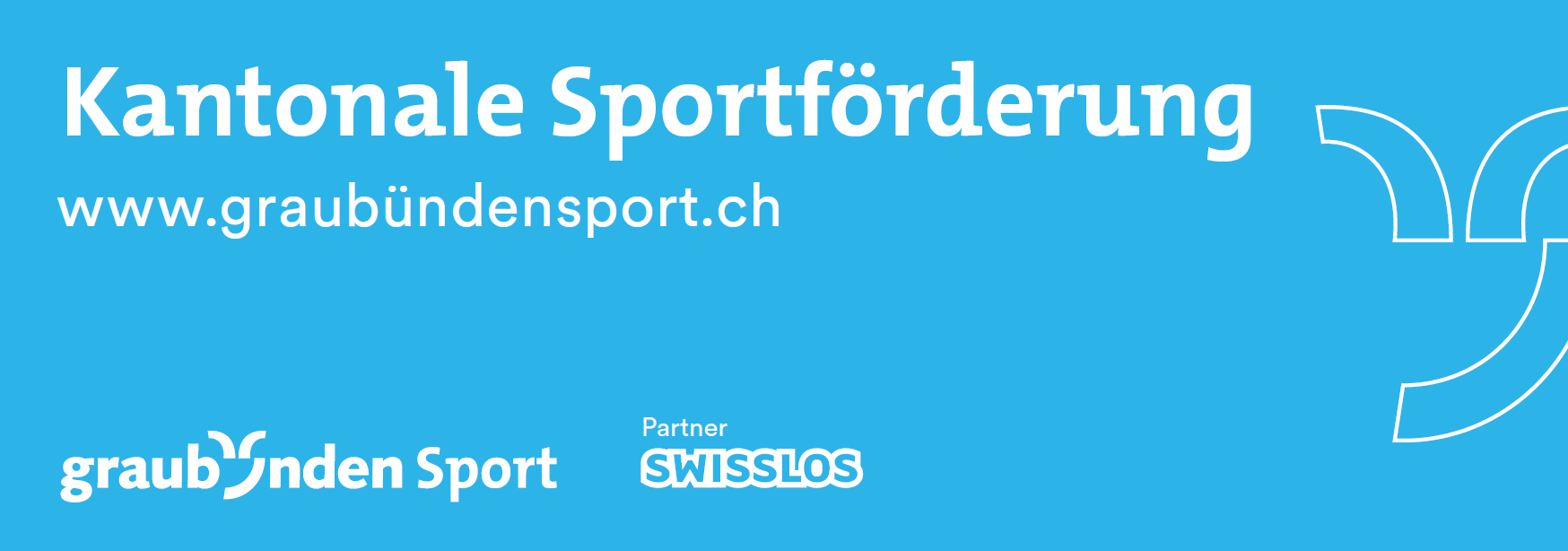 WerbebannerKantonale Sportförderung(3m x 1m)WerbebannerKantonale Sportförderung(3m x 1m)Bitte ankreuzen(jeweils 2 Stk.)Fahne (4m)graubündenSport und SWISSLOS(inkl. Erddorn)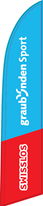 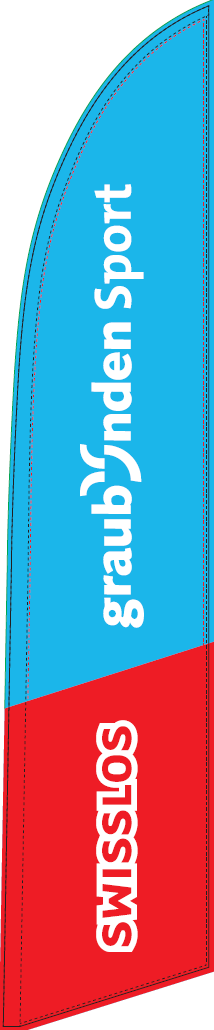 Bitte ankreuzen weiblich männlichRoll Up (2m)graubündenSport und SWISSLOS(nur für Indoor-Veranstaltungen)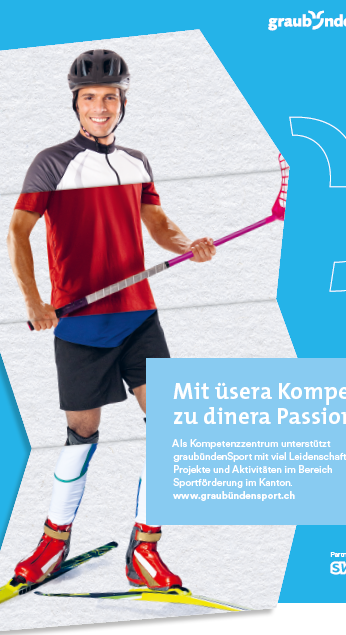 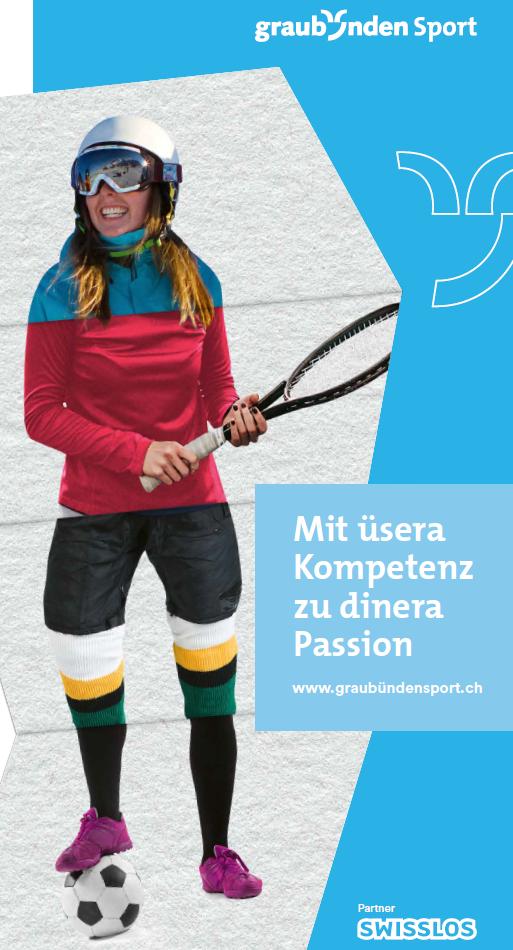 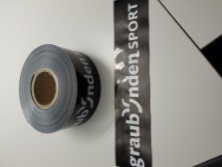 Absperrband1 Rolle à 200m(Maximal 3 Rollen)VerbrauchsmaterialAnzahl:      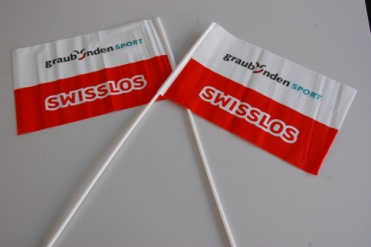 Fähnchen57cm hoch(Maximal 100 Stück)VerbrauchsmaterialAnzahl:      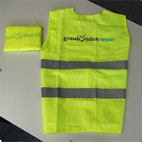 Helferwesten(Maximal 30 Stück)Anzahl:      Absperrpfosten50 Stück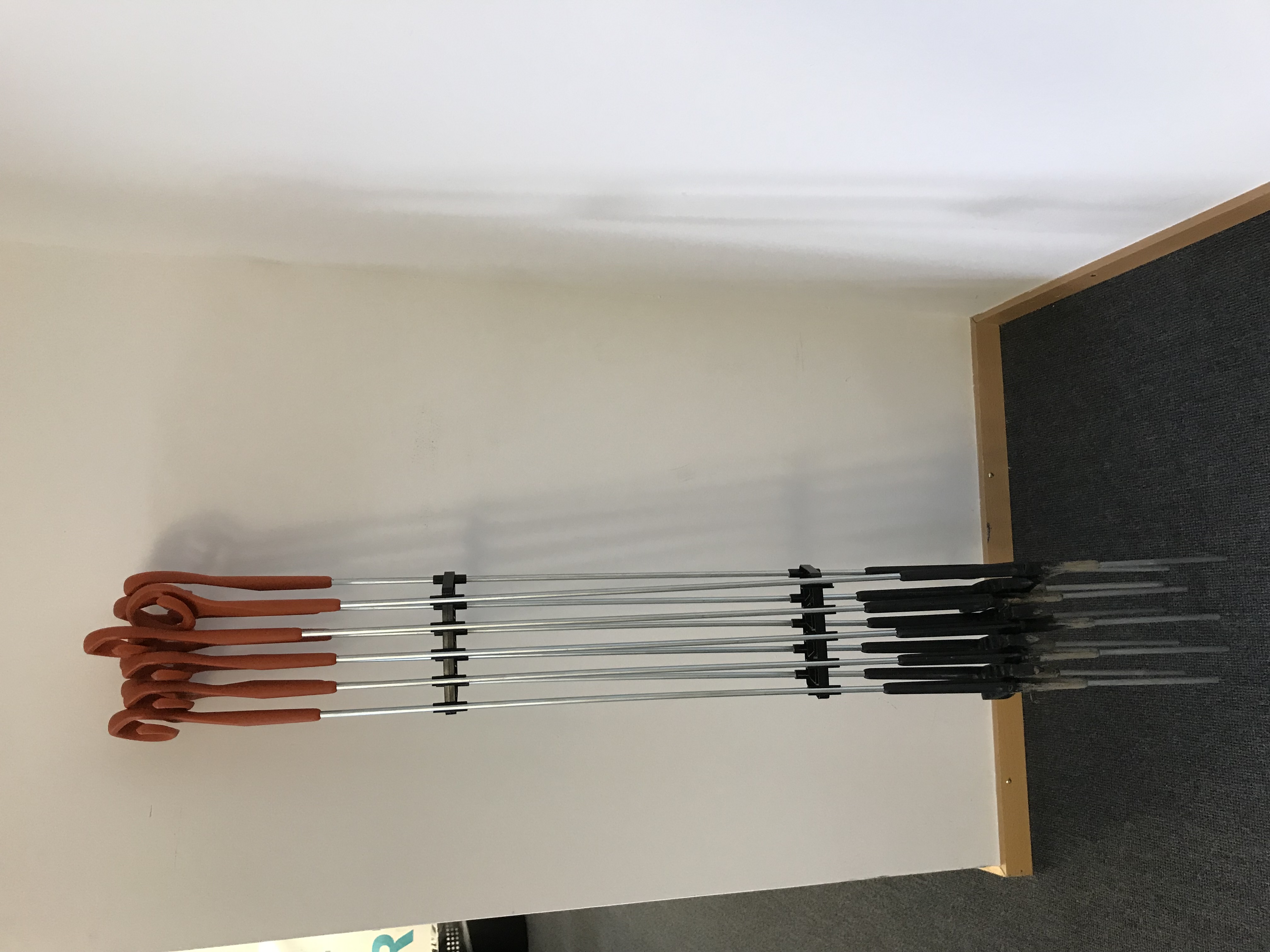 Anzahl:      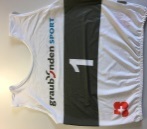 Startnummern (überziehen)1-100 Herren1-100 Damen und Kinder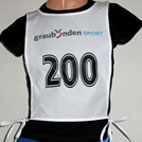 Startnummern (umbinden)1 – 100schwarz 	rot	101 – 200schwarz 	rot	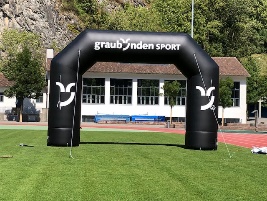 Torbogen1 Stück	Megaphone1 Stück	